BASF SE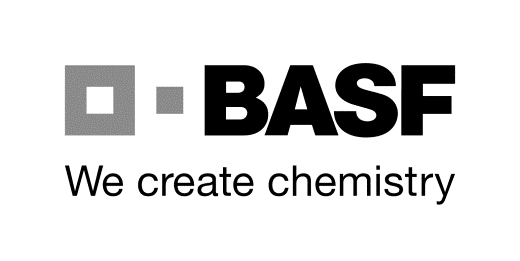 ESM/WWW – Ingresso 15Telefono: +49 621 60-71454E-mail: drive-ausweisstelle-tor15@basf.comD-67056 Ludwigshafen, GermaniaOrario di apertura: Lunedì - Venerdì dalle 7:30 alle 15:30Richiesta di: 	 Tesserino DRIVE (Miffo 26)        Rinnovo di un tesserino DRIVEDati del referente BASF del sito di Ludwigshafen:Dati del titolare del tesserino e delle aziende partecipantiNota/Dichiarazione del titolare del tesserino al ritiro del tesserino e informazioni in merito al salvataggio dei dati e alla videosorveglianza a pagina 2BASF SEESM/WWW – Ingresso 15Telefono: +49 621 60-71454E-mail: drive-ausweisstelle-tor15@basf.comD-67056 Ludwigshafen, GermaniaOrario di apertura: Lunedì - Venerdì dalle 7:30 alle 15:30Informazioni per presentare la richiestaPer poter garantire che la vostra richiesta venga elaborata in maniera rapida e senza intoppi, vi preghiamo di tenere a mente quanto segue:Trovate gli attuali moduli per fare richiesta su internet al seguente indirizzo (i vecchi moduli non sono più validi):
lhttps://www.basf.com/de/de/company/about-us/sites/ludwigshafen/working-at-the-site/contactors-renters-partners.htm 
Questi moduli devono essere completamente compilati al computer (non a mano) prima della spedizione, poi stampati, timbrati e firmati dal responsabile esterno! 
Il modulo andrà poi presentato all’ufficio documenti.È possibile presentare la richiesta soltanto tramite la spedizione ordinata (non tramite la sottospedizione)!3 giorni dopo la ricezione della documentazione corretta e completa (non verrà inviata alcuna informazione), il titolare del tesserino potrà ritirarlo di persona, presentando la carta d'identità/il passaporto in versione originale, il certificato ADR e la patente. Al momento del ritiro andrà effettuato un test sulla sicurezza.
Per informazioni sul test sulla sicurezza, consultare la homepage di BASF: 
https://www.basf.com/de/de/company/about-us/sites/ludwigshafen/working-at-the-site/contactors-renters-partners.htmlLe richieste verranno conservate per 4 settimane, dopodiché i dati verranno cancellati e non potranno essere riattivati.Se si apportano modifiche al modulo, la richiesta non sarà più valida!In caso di cessato utilizzo, andrà inviata una comunicazione scritta a ESM/WWW.Al termine dell’utilizzo il tesserino dovrà esserci restituito!Divisione di prenotazione (BASF SE o BASF IT S, ecc.)Descrizione codiceEdificioTelefono G-FSO/EEY001+49 621 60-92540Cognome, NomeFirma del referente BASF eDurata dell’incarico/progetto (va compilato dal referente)Durata dell’incarico/progetto (va compilato dal referente)Christoph RespondekSecondo accordo attualmente valido
senza firma3 anni3 anniCognomeCognomeCognomeNome (nome con cui viene chiamato)Nome (nome con cui viene chiamato)Nome (nome con cui viene chiamato)Cognome alla nascitaCognome alla nascitaNumero di tesserinoData di nascita GG.MM.AAAANazionalitàNazionalitàAppellativo Signor/SignoraAppellativo Signor/SignoraAppellativo Signor/SignoraTitolo personale (Dott./Prof.)Titolo personale (Dott./Prof.)SpedizioneSpedizioneSpedizioneSpedizioneSpedizioneSottospedizioneSottospedizioneSottospedizioneChiave contraente Indirizzo o casella postaleIndirizzo o casella postaleIndirizzo o casella postaleIndirizzo o casella postaleIndirizzo o casella postaleIndirizzo o casella postaleIndirizzo o casella postaleIndirizzo o casella postaleChiave sottoaziendaCAP e luogoCAP e luogoCAP e luogoCAP e luogoCAP e luogoCAP e luogoCAP e luogoCAP e luogoPatente per / valida fino al GG.MM.AAAA
Patente per / valida fino al GG.MM.AAAA
Patente per / valida fino al GG.MM.AAAA
Patente per / valida fino al GG.MM.AAAA
Patente ADRPatente ADRPatente ADRPatente ADRPatente ADRCE     valida fino al      Numero di cellulare del conducente      CE     valida fino al      Numero di cellulare del conducente      CE     valida fino al      Numero di cellulare del conducente      CE     valida fino al      Numero di cellulare del conducente      Numero di patente ADR      valida fino al      Numero di licenza ISOPA      valida fino al      Numero di patente ADR      valida fino al      Numero di licenza ISOPA      valida fino al      Numero di patente ADR      valida fino al      Numero di licenza ISOPA      valida fino al      Numero di patente ADR      valida fino al      Numero di licenza ISOPA      valida fino al      Numero di patente ADR      valida fino al      Numero di licenza ISOPA      valida fino al      Nome/telefono del referente/responsabile esterno della spedizioneNome/telefono del referente/responsabile esterno della spedizioneNome/telefono del referente/responsabile esterno della spedizioneNome/telefono del referente/responsabile esterno della spedizioneNome/telefono del referente/responsabile esterno della spedizioneNome/telefono del referente/responsabile esterno della spedizioneNome/telefono del referente/responsabile esterno della spedizioneSignor/Signora      , 
Tel.      E-mail:     Signor/Signora      , 
Tel.      E-mail:     Signor/Signora      , 
Tel.      E-mail:     Signor/Signora      , 
Tel.      E-mail:     Signor/Signora      , 
Tel.      E-mail:     Signor/Signora      , 
Tel.      E-mail:     Signor/Signora      , 
Tel.      E-mail:     Addetto ESM/WWWAddetto ESM/WWWData di ricezione della richiestaData di ricezione della richiestaScadenza del termineScadenza del termineScadenza del termineTimbro di spedizione del partner contrattuale BASF / Data / Firma del responsabile / 
Ripetizione. In stampatelloTimbro di spedizione del partner contrattuale BASF / Data / Firma del responsabile / 
Ripetizione. In stampatello